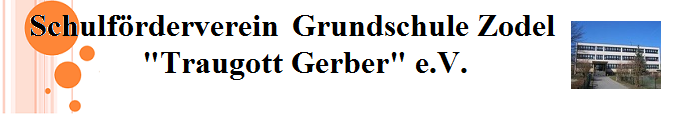 BeitrittserklärungHiermit erkläre ich meinen Beitritt zum Schulförderverein Grundschule Zodel „Traugott Gerber e.V.“ zum nächsten 1. des kommenden Monats.Mit meiner Unterschrift erkenne ich die Satzung und die Beitragsordnung des Vereins (siehe Schulhomepage) an.Der Jahresbeitrag beträgt 24€ im Jahr (2 € je Monat, zuzüglich 12€ Aufnahmegebühr einmalig).Dessen Zahlung erfolgt nach schriftlicher Rechnungslegung  einmal jährlich auf das Konto des Vereins.Name, Vorname:Straße, Hausnummer:Postleitzahl, Ort:E-Mail Adresse (bitte unbedingt angeben):Unterschrift:Ich möchte aktives Mitglied des Vereins werden. (Teilnahme an Veranstaltungen, Arbeitseinsätzen usw.)Ich möchte „stiller Förderer“ des Vereins werden. (Nur Zahlung Mitgliedsbeitrag bzw. Spendenbetrag)Bitte nicht zutreffendes durchstreichen!Ausgefülltes und unterschriebenes Formular per Post oder Mail zurücksenden.